Утверждаю ______________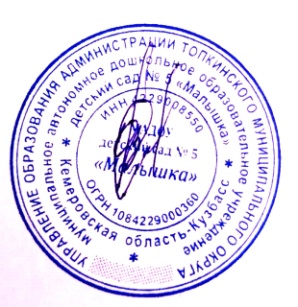 заведующий МАДОУ д/с  №  5«Малышка» О.В. ШамиловаТЕХНОЛОГИЧЕСКАЯ КАРТА № 282Наименование блюда : Каша пшенная молочная жидкаяНаименование сборника рецептур: Сборник технологических нормативов, рецептур блюд и кулинарных изделий для дошкольных организаций и детских оздоровительных учреждений, под общей редакцией профессора А.Я.Перевалова, «Уральский региональный центр питания»,  6-ое издание, переработанное и дополненное, 2012 г.Выход : 1000Технология приготовления: крупу перебирают, многократно промывают в холодной, затем теплой воде, пока вода не будет прозрачной. Заливают кипящей водой на 1 мин, затем воду сливают, снова заливают кипящей водой, доводят до кипения, варят 2-5 минут, воду сливают. Заливают кипящей водой по расчету рецептуры, уменьшив ее на 15 %, варят до загустения. Добавляют  молоко, йодированную соль, сахар, продолжают варить до загустения, затем упаривают на водяной бане при закрытой крышке. Процесс ошпаривания и слива воды необходим для удаления прогорклого жира крупы, чтобы каша не имела горького вкуса.При подаче каша заправляется растопленным сливочным маслом.Температура подачи: 65 0 ССрок реализации : не более одного часа с момента приготовления.Требования к качеству : консистенция текучая, однородная, зерна упарены, мягкие. Цвет белый с кремовым оттенком. Не допускаются посторонние запахи и горьковатый привкус.Утверждаю ______________заведующий МАДОУ д/с  №  5«Малышка» О.В. ШамиловаТЕХНОЛОГИЧЕСКАЯ КАРТА № 507Наименование блюда :  Чай с молокомНаименование сборника рецептур: Сборник технологических нормативов, рецептур блюд и кулинарных изделий для дошкольных организаций и детских оздоровительных учреждений, под общей редакцией профессора А.Я.Перевалова, «Уральский региональный центр питания»,  6-ое издание, переработанное и дополненное, 2012 г.Выход : 200Технология приготовления: в стакан наливают заварку, добавляют сахар, кипяток и горячее кипяченое молоко.Температура подачи : 650ССрок реализации : не более часа с момента приготовления.Требования к качеству : напиток имеет аромат чая, смягченный добавленным молоком. Цвет светло-коричневый, непрозрачный. Утверждаю ______________заведующий МАДОУ д/с  №  5«Малышка» О.В. ШамиловаТЕХНОЛОГИЧЕСКАЯ КАРТА № 114Наименование блюда :  Сыр сычужный твердый порциямиНаименование сборника рецептур: Сборник технологических нормативов, рецептур блюд и кулинарных изделий для дошкольных организаций и детских оздоровительных учреждений, под общей редакцией профессора А.Я.Перевалова, «Уральский региональный центр питания»,  6-ое издание, переработанное и дополненное, 2012 г.Выход : 100Технология приготовления: к твердым сычужным сырам относятся: костромской, российский, голландский и тд. Сыр сычужный твердый с жирностью не более 55% (по сухому веществу) разрезают на крупные куски, очищают от наружного покрытия и нарезают ломтиками прямоугольной, квадратной, треугольной или другой формы толщиной 2-3мм. Подготовку сыра производят не ранее, чем за 30-40мин. до отпуска и хранят его в холодильнике.Температура подачи : 120ССрок реализации : не более часа с момента приготовления.Требования к качеству : форма нарезки сохранена. Цвет, вкус и запах соответствуют используемому продукту.Утверждаю ______________заведующий МАДОУ д/с  №  5«Малышка» О.В. ШамиловаТЕХНОЛОГИЧЕСКАЯ КАРТА № 126Наименование блюда : Плоды свежиеНаименование сборника рецептур: Сборник технологических нормативов, рецептур блюд и кулинарных изделий для дошкольных организаций и детских оздоровительных учреждений, под общей редакцией профессора А.Я.Перевалова, «Уральский региональный центр питания»,  6-ое издание, переработанное и дополненное, 2012 г.Выход : 100Технология приготовления : подготовленные плоды или ягоды подают на десертной тарелке или вазочке.Требования к качеству :целые плоды или ягоды уложены на десертную тарелку или вазочку. Консистенция соответствует виду плодов или ягод. Цвет, вкус, запах соответствуют виду плодов или ягод.Утверждаю ______________заведующий МАДОУ д/с  №  5«Малышка» О.В. ШамиловаТЕХНОЛОГИЧЕСКАЯ КАРТА № 169Наименование блюда :  Суп крестьянский с крупойНаименование сборника рецептур: Сборник технологических нормативов, рецептур блюд и кулинарных изделий для дошкольных организаций и детских оздоровительных учреждений, под общей редакцией профессора А.Я.Перевалова, «Уральский региональный центр питания»,  6-ое издание, переработанное и дополненное, 2012 г.Выход : 1000Технология приготовления: крупу перловую, ячневую, овсяную, пшеничную перебирают, промывают несколько раз, меняя воду. Крупу после промывания закладывают в кипящую воду (в соотношении 1:3), варят до полуготовности, отвар сливают. В кипящий бульон или воду кладут подготовленную крупу, доводят до кипения, затем кладут капусту, нарезанную шашками, картофель, нарезанный кубиками. За 10 минут до окончания варки добавляют припущенные морковь, лук и варят суп до готовности. В конце варки заправляют сметаной и зеленью, доводят до кипения.                                                                                                                                                                Температура подачи: 75 0 С.    Срок реализации : не более трех часов с момента приготовления.      Требования к качеству : крупа хорошо набухла, но не разварена, коренья, лук и картофель сохранили форму нарезки, мягкие. На поверхности блестки жира. Бульон полупрозрачный. Вкус без горечи, в меру соленый, с ароматом овощей.Утверждаю ______________заведующий МАДОУ д/с  №  5«Малышка» О.В. ШамиловаТЕХНОЛОГИЧЕСКАЯ КАРТА № 435Наименование блюда :Капуста тушенаяНаименование сборника рецептур: Сборник технологических нормативов, рецептур блюд и кулинарных изделий для дошкольных организаций и детских оздоровительных учреждений, под общей редакцией профессора А.Я.Перевалова, «Уральский региональный центр питания»,  6-ое издание, переработанное и дополненное, 2012 г.Выход : 100Технология приготовления: нарезанную соломкой свежую капусту кладут в котел слоем 300 мм, добавляют воду (20–30% к массе сырой капусты), растопленное сливочное масло и тушат до полуготовности при помешивании. Затем добавляют пассерованный, нарезанные соломкой морковь, сырую петрушку, репчатый лук, предварительно бланшированный, и тушат до готовности 40 – 45 минут. За 10 минут до конца тушения капусту заправляют йодированной солью, сахаром, подсушенной мукой, растертой со сливочным масло и разведенной в небольшом количестве воды.Температура подачи : 65 0 ССрок реализации : не более одного часа с момента приготовления.Требования к качеству :овощи должны иметь кусочки одинаковой формы и размера. Консистенция мягкая, сочная, у капусты допускается упругая. Вкус – кисло-сладкий. Цвет – коричневый. Утверждаю ______________заведующий МАДОУ д/с  №  5«Малышка» О.В. ШамиловаТЕХНОЛОГИЧЕСКАЯ КАРТА № 378Наименование блюда :Гуляш из  говядиныНаименование сборника рецептур: Сборник технологических нормативов, рецептур блюд и кулинарных изделий для дошкольных организаций и детских оздоровительных учреждений, под общей редакцией профессора А.Я.Перевалова, «Уральский региональный центр питания»,  6-ое издание, переработанное и дополненное, 2012 г.Выход :  с соусом 120Технология приготовления: крупные куски мяса, отваренные до полуготовности, нарезают кубиками по 20-30г, слегка обжаривают, заливают горячей водой, добавляют пассерованное томатное пюре, бланшированный, пассерованный лук и тушат в закрытой посуде около 1часа. Затем бульон сливают. Муку пассеруют без изменения цвета, постепенно разводят охлажденным до 550С бульоном, проваривают 7-10 мин. процеживают, протирая лук. Приготовленным соусом заливают мясо и тушат 15мин. Отпускают вместе с соусом, в котором тушилось мясо, и гарниром. Гарниры: каши рассыпчатые, макаронные изделия отварные, овощи отварные, припущенные, тушеные.Температура подачи : 65 0 ССрок реализации : не более трех часов с момента приготовления.Требования к качеству : цвет мяса темно-красный, консистенция мягкая. Вкус и запах свойственный тушенному мясу, лук и пассерованному томату, в меру соленый. Не допускается привкус сырого томатного пюре.Утверждаю ______________заведующий МАДОУ д/с  №  5«Малышка» О.В. ШамиловаТЕХНОЛОГИЧЕСКАЯ КАРТА № 526Наименование блюда : Компот из плодов или ягод сушеныхНаименование сборника рецептур: Сборник технологических нормативов, рецептур блюд и кулинарных изделий для дошкольных организаций и детских оздоровительных учреждений, под общей редакцией профессора А.Я.Перевалова, «Уральский региональный центр питания»,  6-ое издание, переработанное и дополненное, 2012 г.*Масса плодов или ягод отварных.Выход : 200Технология приготовления : плоды перебирают, крупные измельчают, тщательно промывают, несколько раз меняя воду. Подготовленные плоды закладывают в кипящий сахарный сироп и варят до готовности. Сушеные груши варят 1-2часа, яблоки 20-30минут, чернослив-урюк-курагу 10-20минут, изюм 5-10минут. Компот охлаждают. При отпуске в стакан кладут фрукты и заливают отваром.Температура подачи : 14 0ССрок реализации : не более одного часа  с момента приготовления.Требования к качеству : вкус и запах кисло-сладкий или сладкий, в зависимости от входящих в компот сухофруктов. Аромат соответствует виду фрукта. Консистенция жидкая, плоды пропитаны отваром, сварены до полной готовности. Отвар прозрачен. Не  допускаются посторонние примеси и порченые плоды.Утверждаю ______________заведующий МАДОУ д/с  №  5«Малышка» О.В. ШамиловаТЕХНОЛОГИЧЕСКАЯ КАРТА № 122Наименование блюда :  Хлеб пшеничныйНаименование сборника рецептур: Сборник технологических нормативов, рецептур блюд и кулинарных изделий для дошкольных организаций и детских оздоровительных учреждений, под общей редакцией профессора А.Я.Перевалова, «Уральский региональный центр питания»,  6-ое издание, переработанное и дополненное, 2012 г.Выход : 100Технология приготовления: нарезают хлеб непосредственно перед подачей на стол.Требования к качеству : форма нарезки сохранена. Цвет, вкус, запах пшеничного хлеба.Утверждаю ______________заведующий МАДОУ д/с  №  5«Малышка» О.В. ШамиловаТЕХНОЛОГИЧЕСКАЯ КАРТА № 123Наименование блюда :  Хлеб ржанойНаименование сборника рецептур: Сборник технологических нормативов, рецептур блюд и кулинарных изделий для дошкольных организаций и детских оздоровительных учреждений, под общей редакцией профессора А.Я.Перевалова, «Уральский региональный центр питания»,  6-ое издание, переработанное и дополненное, 2012 г.Выход : 100Технология приготовления: нарезают хлеб непосредственно перед подачей на стол.Требования к качеству : форма нарезки сохранена. Цвет, вкус, запах ржаного хлеба.Утверждаю ______________заведующий МАДОУ д/с  №  5«Малышка» О.В. ШамиловаТЕХНОЛОГИЧЕСКАЯ КАРТА № 335Наименование блюда :  Вареники ленивыеНаименование сборника рецептур: Сборник технологических нормативов, рецептур блюд и кулинарных изделий для дошкольных организаций и детских оздоровительных учреждений, под общей редакцией профессора А.Я.Перевалова, «Уральский региональный центр питания»,  6-ое издание, переработанное и дополненное, 2012 г.Выход : с маслом 210 Технология приготовления:  в протертый творог вводят муку, йодированную соль, сахар, сырые яйца, замешивают тесто. Раскатывают пластом толщиной 10-12мм, нарезают на полоски шириной 25мм, а затем на кусочки прямоугольной или  треугольной формы, отваривают небольшими партиями в кипящей подсоленной воде 5 мин. перед подачей. Соотношение вареников и воды 1:5Поливают растопленным маслом.Температура подачи: 650ССрок реализации:  не более двух часов с момента приготовления Требования к качеству: вареники сохраняют форму, сочные, мягкие, белые, без посторонних привкусов и запахов.Утверждаю ______________заведующий МАДОУ д/с  №  5«Малышка» О.В. ШамиловаТЕХНОЛОГИЧЕСКАЯ КАРТА № 604Наименование блюда :  ПеченьеНаименование сборника рецептур: Сборник технологических нормативов, рецептур блюд и кулинарных изделий для дошкольных организаций и детских оздоровительных учреждений, под общей редакцией профессора А.Я.Перевалова, «Уральский региональный центр питания»,  6-ое издание, переработанное и дополненное, 2012 г.Выход : 100Требования к качеству : форма печений должна быть правильная, без изломов. Печенье должно иметь четкий рисунок на лицевой стороне. Вкус и запах приятные.Утверждаю ______________заведующий МАДОУ д/с  №  5«Малышка» О.В. ШамиловаТЕХНОЛОГИЧЕСКАЯ КАРТА № 530Наименование блюда : Кефир, ацидофилин, простокваша, ряженкаНаименование сборника рецептур: Сборник технологических нормативов, рецептур блюд и кулинарных изделий для дошкольных организаций и детских оздоровительных учреждений, под общей редакцией профессора А.Я.Перевалова, «Уральский региональный центр питания»,  6-ое издание, переработанное и дополненное, 2012 г.Выход : 200Технология приготовления : из бутылок и пакетов кисломолочные продукты наливают непосредственно в стаканы. Кисломолочные  продукты можно отпускать с сахаром по 5-10г, а также с кукурузными или пшеничными хлопьями по 15г на порцию.Температура подачи : 14 0ССрок реализации : не более одного часа  с момента приготовления.Требования к качеству : кисломолочные напитки имеют белый цвет, ряженка слегка кремовый, консистенция свойственная виду напитка, не допускается излишне кислый вкус.Наименование продуктовМасса, гМасса, гХимический состав, гХимический состав, гХимический состав, гХимический состав, гХимический состав, гХимический состав, гЭнерг.ценность, ккалНаименование продуктовБруттоНеттоБББЖЖУНаименование продуктовБруттоНеттоВсегоВсегов т.ч. живВсегов т.ч. растКрупа пшенная200200Молоко560560Вода 280280Сахар2525Масса каши-960Масло сливочное2525Итого :Итого :Итого :Итого :38,9716,2549,486,60179,551334,47Витамины, мгВитамины, мгВитамины, мгМинеральные в-ва,  мгМинеральные в-ва,  мгВ1В 2ССаFe0,950,917,28723,646,05НаименованиепродуктовМасса, гМасса, гХимический состав, гХимический состав, гХимический состав, гХимический состав, гХимический состав, гЭнерг.ценность, ккалНаименованиепродуктовБруттоНеттоБЖУНаименованиепродуктовБруттоНеттоВсегов т.ч. живВсегов т.ч. растУЧай - заварка5050Вода 100100Сахар 1515Молоко 5050Итого :--1,451,451,250,0017,4487,12Витамины, мгВитамины, мгВитамины, мгМинеральные в-ва,  мгМинеральные в-ва,  мгВ1В 2ССаFe0,020,080,6565,400,92НаименованиепродуктовМасса, гМасса, гХимический состав, гХимический состав, гХимический состав, гХимический состав, гХимический состав, гЭнерг.ценность, ккалНаименованиепродуктовБруттоНеттоБЖУНаименованиепродуктовБруттоНеттоВсегов т.ч. живВсегов т.ч. растУСыр сычужный твердый с жирностью не более 55%101100Итого: ( по костромскому)--25,6025,6025,100,000,00343,00Витамины, мгВитамины, мгВитамины, мгМинеральные в-ва,  мгМинеральные в-ва,  мгВ1В 2ССаFe0,030,360,70900,000,90Наименование продуктовМасса, гМасса, гХимический составХимический составХимический составХимический составХимический составЭнерг.ценностьккалНаименование продуктовБруттоНеттоББЖЖУЭнерг.ценностьккалНаименование продуктовБруттоНеттоВсегов т.ч. живВсеговт.ч. растУЭнерг.ценностьккалЯблоки  1001000,400,000,400,4010,4045,00   или  груши1001000,400,000,300,309,5042,00   или  персики1001000,900,000,100,109,5043,00   или  абрикосы1001000,900,000,100,109,0044,00   или  бананы1001001,500,000,100,1021,0089,00   или  виноград1051000,600,000,200,2015,0065,00   или  слива1001000,800,000,300,309,6049,00   или  киви1001000,800,000,400,408,1047,00   или  апельсин1001000,700,000,300,308,1043,00   или  грейпфрут1001000,700,000,200,206,5035,00   или  мандарин1001000,800,000,200,2011,5038,00   или  хурма1001000,500,000,400,4015,3067,00Наименование продуктовВитамины, мгВитамины, мгВитамины, мгМинеральные в-ва, мгМинеральные в-ва, мгНаименование продуктовВ 1В 2ССаF eЯблоки 0,030,0210,0016,002,20Груши 0,020,035,0019,002,30Персики 0,040,0310,0020,000,60Абрикосы 0,030,0610,0028,000,70Бананы 0,040,0510,008,000,60Виноград 0,050,026,0030,000,60Слива 0,060,0410,0020,000,50Киви 0,020,04180,0040,000,80Апельсин 0,040,0360,0034,000,30Грейпфрут 0,050,0345,0023,000,50Мандарин 0,060,0338,0035,000,10Хурма 0,020,0315,00127,002,50Наименование продуктовМасса, гМасса, гХимический состав, гХимический состав, гХимический состав, гХимический состав, гХимический состав, гХимический состав, гЭнерг.ценность, ккалНаименование продуктовБруттоНеттоБББЖЖУНаименование продуктовБруттоНеттоВсегоВсегов т.ч. живВсегов т.ч. растКапуста белокочанная150120Картофель133100Крупа: перловая, рисовая, овсяная, ячневая, пшеничная4040или пшено, хлопья    овсяные «Геркулес»2020Морковь5040Лук репчатый4840Масло растительное2020Бульон   
    или вода: для круп     пшено, хлопья овсяные     «Геркулес»800800    для остальных групп850850Итого :Итого :Итого :Итого :8,120,0021,0321,0345,46426,34Витамины, мгВитамины, мгВитамины, мгМинеральные в-ва,  мгМинеральные в-ва,  мгВ1В 2ССаFe0,190,1444,4085,292,65НаименованиепродуктовМасса, гМасса, гХимический состав, гХимический состав, гХимический состав, гХимический состав, гХимический состав, гЭнерг.ценность, ккалНаименованиепродуктовБруттоНеттоБЖУНаименованиепродуктовБруттоНеттоВсегов т.ч. живВсегов т.ч. растУКапуста белокочанная свежая131,3105  или капуста квашеная128,690Масло сливочное4,54,5Морковь55Петрушка2,72,7Лук репчатый7,17,1Томат-пюре88Мука пшеничная1,21,2Сахар33Итого: (по капусте свежей)Итого: (по капусте свежей)Итого: (по капусте свежей)2,110,4013,430,1333,0476,46Витамины, мгВитамины, мгВитамины, мгМинеральные в-ва,  мгМинеральные в-ва,  мгВ1В 2ССаFe0,090,073,4024,240,76НаименованиепродуктовМасса, гМасса, гХимический состав, гХимический состав, гХимический состав, гХимический состав, гХимический состав, гЭнерг.ценность, ккалНаименованиепродуктовБруттоНеттоБЖУНаименованиепродуктовБруттоНеттоВсегов т.ч. живВсегов т.ч. растУГовядина (лопаточная, подлопаточная часть, грудинка, покромка)151111Масло сливочное6,56,5Лук репчатый1714Томатное пюре1111Мука пшеничная3,73,7Масса тушеного мяса-70Масса соуса-50Итого:Итого:Итого:12,5011,1214,340,095,88202,58Витамины, мгВитамины, мгВитамины, мгМинеральные в-ва,  мгМинеральные в-ва,  мгВ1В 2ССаFe0,0850,101,7412,512,14Наименование продуктовМасса, гМасса, гХимический составХимический составХимический составХимический составХимический составЭнерг.ценностьккалНаименование продуктовБруттоНеттоББЖЖУЭнерг.ценностьккалНаименование продуктовБруттоНеттоВсегов т.ч. живВсеговт.ч. растУЭнерг.ценностьккалЯблоки 1556*    или груши 3045*    или курага 2037*    или чернослив2537*    или урюк 2546*    или изюм 2032*Сахар 1515Вода 202202Итого : (по яблокам)Итого : (по яблокам)Итого : (по яблокам)0,330,000,200,2021,8790,58Витамины, мгВитамины, мгВитамины, мгМинеральные в-ва, мгМинеральные в-ва, мгВ 1В 2ССаF e0,020,000,288,467,17НаименованиепродуктовМасса, гМасса, гХимический состав, гХимический состав, гХимический состав, гХимический состав, гХимический состав, гЭнерг.ценность, ккалНаименованиепродуктовБруттоНеттоБЖУНаименованиепродуктовБруттоНеттоВсегов т.ч. живВсегов т.ч. растУХлеб пшеничный формовой100100Итого :--7,600,000,800,8049,20235,00Витамины, мгВитамины, мгВитамины, мгМинеральные в-ва,  мгМинеральные в-ва,  мгВ1В 2ССаFe0,110,030,0020,001,10НаименованиепродуктовМасса, гМасса, гХимический состав, гХимический состав, гХимический состав, гХимический состав, гХимический состав, гЭнерг.ценность, ккалНаименованиепродуктовБруттоНеттоБЖУНаименованиепродуктовБруттоНеттоВсегов т.ч. живВсегов т.ч. растУХлеб ржаной формовой100100Итого :--6,600,001,201,2033,40174,00Витамины, мгВитамины, мгВитамины, мгМинеральные в-ва,  мгМинеральные в-ва,  мгВ1В 2ССаFe0,180,080,0035,003,90НаименованиепродуктовМасса, гМасса, гХимический состав, гХимический состав, гХимический состав, гХимический состав, гХимический состав, гЭнерг.ценность, ккалНаименованиепродуктовБруттоНеттоБЖУНаименованиепродуктовБруттоНеттоВсегов т.ч. живВсегов т.ч. растУТворог 159156Мука пшеничная2222Яйца 3/10шт11Сахар 1111Масса полуфабриката-190Масса вареных вареников-200Масло сливочное1010Итого :--29,6627,4422,650,2729,94444,69Витамины, мгВитамины, мгВитамины, мгМинеральные в-ва,  мгМинеральные в-ва,  мгВ1В 2ССаFe0,090,410,39187,160,97НаименованиепродуктовМасса, гМасса, гХимический состав, гХимический состав, гХимический состав, гХимический состав, гХимический состав, гЭнерг.ценность, ккалНаименованиепродуктовБруттоНеттоБЖУНаименованиепродуктовБруттоНеттоВсегов т.ч. живВсегов т.ч. растУПеченье сахарное100100Итого :--7,500,009,809,8074,40417,00Витамины, мгВитамины, мгВитамины, мгМинеральные в-ва,  мгМинеральные в-ва,  мгВ1В 2ССаFe0,080,050,0029,002,10Наименование продуктовМасса, гМасса, гХимический составХимический составХимический составХимический составХимический составЭнерг.ценностьккалНаименование продуктовБруттоНеттоББЖЖУЭнерг.ценностьккалНаименование продуктовБруттоНеттоВсегов т.ч. живВсеговт.ч. растУЭнерг.ценностьккалКефир 206200   или  ацидофилин216200   или  простокваша200200   или  ряженка205200Итого : ( по кефиру)Итого : ( по кефиру)Итого : ( по кефиру)5,605,604,380,008,1894,52Витамины, мгВитамины, мгВитамины, мгМинеральные в-ва, мгМинеральные в-ва, мгВ 1В 2ССаF e0,060,301,40240,000,20